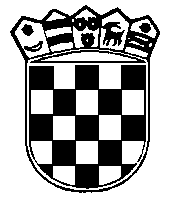 REPUBLIKA HRVATSKADUBROVAČKO-NERETVANSKA ŽUPANIJAOPĆINA ZAŽABLJEKlasa: 361-01/19-01/09Urbroj: 2148-06-19-2Mlinište, 25.srpnja 2019 godine	Sukladno članku 6. Pravilnika o provođenju postupka jednostavne nabave, Klasa:400-01/17-01/02; Urbroj:2148-06-17-1, od 28.lipnja 2017.godine i Odluke o početku postupka jednostavne nabave (Klasa: 361-01/19-01/09;Urbroj:2148/06-19-1 od 24.srpnja 2019.) Povjerenstvo za provedbu postupka jednostavne nabave objavljujePOZIV za dostavu ponuda u postupku jednostavne nabave “Centar aktivnosti mladih u zajednici – Izrada osvjetljenja i navodnjavanja na nogometnom igralištu”Predmet nabave: “Centar aktivnosti mladih u zajednici – Izrada osvjetljenja i navodnjavanja na nogometnom igralištu“, sukladno Troškovniku i Natječajnoj dokumentacijiProcijenjena vrijednost nabave: 184.000,00 kn (bez PDV-a)Evidencijski broj nabave: JDN-12/19Način i rok dostave ponude: Ponude se dostavljanju u papirnatom obliku preporučeno ili osobnom dostavom na adresu Naručitelja: Općina Zažablje, Mlinište 24, 20353 Mlinište, s naznakom “Ne otvaraj – Ponuda za postupak jednostavne nabave – Centar aktivnosti mladih u zajednici – Izrada osvjetljenja i navodnjavanja na nogometnom igralištu“; evidencijski broj nabave: JDN-12/19”Na omotnici treba navesti naziv i adresu ponuditelja.Rok dostave ponude: 02.kolovoza 2019.godine do 10:00 sati.Kriterij za odabir ponude: najniža cijena sposobnog ponuditeljaObavijest o rezultatima: pisanu obavijest o rezultatima nabave Naručitelj će dostaviti ponuditelja u roku od deset (10) dana od dana isteka roka za dostavu ponuda.Općina Zažablje zadržava pravo bez obrazloženja prihvatiti ili odbiti svaku ponudu ili poništiti natječaj prije donošenja odluke o dodjele poslova, bez ikakve odgovornosti prema ponuditeljima.Povjerenstvo za provedbu natječaja  REPUBLIKA HRVATSKADUBROVAČKO NERETVANSKA ŽUPANIJA OPĆINA ZAŽABLJEDOKUMENTACIJA ZA NADMETANJECENTAR AKTIVNOSTI MLADIH U ZAJEDNICI – IZRADA OSVJETLJENJA I NAVODNJAVANJA NA NOGOMETNOM IGRALIŠTUEvidencijski broj nabave: JDN-12/19Procijenjena vrijednost nabave: 184.000,00 kuna (bez PDV-a)Klasa: 361-01/19-01/09Urbroj: 2148/06-19-3Mlinište, srpanj 2019.UPUTE PONUDITELJIMA ZA IZRADU PONUDE:Podaci o naručitelju:Općina Zažablje, Mlinište 24, 20353 MliništeTelefon: 020/696-651Adresa elektroničke pošte: opcina.zazablje@du.t-com.hrWeb adresa: www.opcina-zazablje.hrOIB:26161046845MB: 2595788Opis  predmeta nabave i evidencijski broj:    Predmet nabave je:  Centar aktivnosti mladih u zajednici- Izrada osvjetljenja i     navodnjavanja na nogometnom igralištu    Evidencijski broj nabave: JDN-12/19Vrsta, kvaliteta, opseg i količina predmeta nabave i procijenjena vrijednost nabave:  Kako je navedeno u obrascu Troškovnika.      Procijenjena vrijednost nabave: 184.000,00 kuna (bez PDV-a)Kontakt osoba (ime, prezime, telefon, e-mail): Stana Perleta, 099 471 6066, opcina.zazablje@du.t-com.hrNačin izvršenja: s odabranim ponuditeljem sklopit će se ugovor o obavljanju radovaRok valjanosti ponude: tridesett (30) dana od dana otvaranja ponudaMjesto izvršenja: Općina Zažablje, Mlinište 24,  MliništeRok izvršenja: 15 radnih dana od dana uvođenja u posaoOsnove za isključenje gospodarskog subjekta9. 1. Obvezni razlozi:Javni naručitelj obvezan je isključiti gospodarskog subjekta iz postupka javne nabave:9.1.1. Ako je gospodarski subjekt koji ima poslovni nastan u Republici Hrvatskoj ili osoba koja je član upravnog, upravljačkog ili nadzornog tijela ili ima ovlasti zastupanja, donošenja odluka ili nadzora toga gospodarskog subjekta i koja je državljanin Republike Hrvatske pravomoćnom presudom osuđena za:sudjelovanje u zločinačkoj organizaciji, na temelju – članka 328. (zločinačko udruženje) i članka 329. (počinjenje kaznenog djela u sastavu zločinačkog udruženja) Kaznenog zakona – članka 333. (udruživanje za počinjenje kaznenih djela), iz Kaznenog zakona (»Narodne novine«, br. 110/97., 27/98., 50/00., 129/00., 51/01., 111/03., 190/03., 105/04., 84/05., 71/06., 110/07., 152/08., 57/11., 77/11. i 143/12.)korupciju, na temelju – članka 252. (primanje mita u gospodarskom poslovanju), članka 253. (davanje mita u gospodarskom poslovanju), članka 254. (zlouporaba u postupku javne nabave), članka 291. (zlouporaba položaja i ovlasti), članka 292. (nezakonito pogodovanje), članka 293. (primanje mita), članka 294. (davanje mita), članka 295. (trgovanje utjecajem) i članka 296. (davanje mita za trgovanje utjecajem) Kaznenog zakona – članka 294.a (primanje mita u gospodarskom poslovanju), članka 294.b (davanje mita u gospodarskom poslovanju), članka 337. (zlouporaba položaja i ovlasti), članka 338. (zlouporaba obavljanja dužnosti državne vlasti), članka 343. (protuzakonito posredovanje), članka 347. (primanje mita) i članka 348. (davanje mita) iz Kaznenog zakona (»Narodne novine«, br. 110/97., 27/98., 50/00., 129/00., 51/01., 111/03., 190/03., 105/04., 84/05., 71/06., 110/07., 152/08., 57/11., 77/11. i 143/12.)prijevaru, na temelju – članka 236. (prijevara), članka 247. (prijevara u gospodarskom poslovanju), članka 256. (utaja poreza ili carine) i članka 258. (subvencijska prijevara) Kaznenog zakona – članka 224. (prijevara), članka 293. (prijevara u gospodarskom poslovanju) i članka 286. (utaja poreza i drugih davanja) iz Kaznenog zakona (»Narodne novine«, br. 110/97., 27/98., 50/00., 129/00., 51/01., 111/03., 190/03., 105/04., 84/05., 71/06., 110/07., 152/08., 57/11., 77/11. i 143/12.).9.1.2. Javni naručitelj obvezan je isključiti gospodarskog subjekta iz postupka javne nabave ako utvrdi da gospodarski subjekt nije ispunio obveze plaćanja dospjelih poreznih obveza i obveza za mirovinsko i zdravstveno osiguranje:u Republici Hrvatskoj, ako gospodarski subjekt ima poslovni nastan u Republici Hrvatskoj, iliu Republici Hrvatskoj ili u državi poslovnog nastana gospodarskog subjekta, ako gospodarski subjekt nema poslovni nastan u Republici Hrvatskoj.Javni naručitelj neće isključiti gospodarskog subjekta iz postupka javne nabave ako mu sukladno posebnom propisu plaćanje obveza nije dopušteno ili mu je odobrena odgoda plaćanja.9.1.3. Gospodarski subjekt se isključuje iz postupka nabave ako ima dugovanja prema Općini Zažablje po bilo kojoj osnovi.9.1.4. Javni naručitelj će isključiti gospodarskog subjekta iz postupka javne nabave ako:dokaže kršenje primjenjivih obveza u području prava okoliša, socijalnog i radnog prava, uključujući kolektivne ugovore, a osobito obvezu isplate ugovorene plaće, ili odredbama međunarodnog prava okoliša, socijalnog i radnog prava navedenim u Prilogu XI. Zakona o javnoj nabavije nad gospodarskim subjektom otvoren stečajni postupak, ako je nesposoban za plaćanje ili prezadužen, ili u postupku likvidacije, ako njegovom imovinom upravlja stečajni upravitelj ili sud, ako je u nagodbi s vjerovnicima, ako je obustavio poslovne aktivnosti ili je u bilo kakvoj istovrsnoj situaciji koja proizlazi iz sličnog postupka prema nacionalnim zakonima i propisimadokaže odgovarajućim sredstvima da je gospodarski subjekt kriv za teški profesionalni propust koji dovodi u pitanje njegov integritetima dovoljno vjerojatnih pokazatelja da zaključi da je gospodarski subjekt sklopio sporazum s drugim gospodarskim subjektima kojem je cilj narušavanje tržišnog natjecanjase sukob interesa u smislu poglavlja 8. glave III. dijela prvog Zakona o javnoj nabavi ne može učinkovito ukloniti drugim, manje drastičnim mjeramase narušavanje tržišnog natjecanja, zbog prethodnog sudjelovanja gospodarskog subjekta u pripremi postupka nabave, kako je navedeno u članku 199. Zakona o javnoj nabavi, ne može ukloniti drugim, manje drastičnim mjeramagospodarski subjekt pokaže značajne ili opetovane nedostatke tijekom provedbe bitnih zahtjeva iz prethodnog ugovora o javnoj nabavi ili prethodnog ugovora o koncesiji čija je posljedica bila  prijevremeni raskid tog ugovora, naknada štete ili druga slična sankcijaje gospodarski subjekt kriv za ozbiljno pogrešno prikazivanje činjenica pri dostavljanju podataka potrebnih za provjeru odsutnosti osnova za isključenje ili za ispunjenje kriterija za odabir gospodarskog subjekta, ako je prikrio takve informacije ili nije u stanju priložiti popratne dokumenteje gospodarski subjekt pokušao na nepropisan način utjecati na postupak odlučivanja javnog naručitelja, doći do povjerljivih podataka koji bi mu mogli omogućiti nepoštenu prednost u postupku nabave ili je iz nemara dostavio pogrešnu informaciju koja može imati materijalni utjecaj na odluke koje se tiču isključenja, odabira gospodarskog subjekta ili dodjele ugovora.U slučaju zajednice gospodarskih subjekata okolnosti iz točke 9.1. utvrđuju se za sve članove zajednice pojedinačno.Javni naručitelj obvezan je kao dostatan dokaz da ne postoje osnove za isključenje prihvatiti:1. izvadak iz kaznene evidencije ili drugog odgovarajućeg registra ili, ako to nije moguće, jednakovrijedni dokument nadležne sudske ili upravne vlasti u državi poslovnog nastana gospodarskog subjekta, odnosno državi čiji je osoba državljanin, kojim se dokazuje da ne postoje osnove za isključenje. Izvadak ili jednakovrijedan dokument nadležne sudske ili upravne vlasti ne smije biti stariji od 30 dana od dana početka postupka nabave.2. potvrdu porezne uprave ili drugog nadležnog tijela u državi poslovnog nastana gospodarskog subjekta kojom se dokazuje da ne postoje osnove za isključenje, koja ne smije biti starija od 30 dana od dana početka postupka nabave.3. izvadak iz sudskog registra ili potvrdu trgovačkog suda ili drugog nadležnog tijela u državi poslovnog nastana gospodarskog subjekta kojim se dokazuje da ne postoje osnove za isključenje.4. potvrda da gospodarski subjekt nema dospjelih dugovanja prema Općini Zažablje po bilo kojoj osnovi, ne stariju od 30 dana od dana početka postupka nabave. 5. Izjava o nepostojanju okolnosti za isključenje gospodarskog subjekta iz postupka nabave (članak 254. Zakona o javnoj nabavi)Ako se u državi poslovnog nastana gospodarskog subjekta, odnosno državi čiji je osoba državljanin ne izdaju dokumenti, oni mogu biti zamijenjeni izjavom pod prisegom ili, ako izjava pod prisegom prema pravu dotične države ne postoji, izjavom davatelja s ovjerenim potpisom kod nadležne sudske ili upravne vlasti, javnog bilježnika ili strukovnog ili trgovinskog tijela u državi poslovnog nastana gospodarskog subjekta, odnosno državi čiji je osoba državljanin. Kriteriji za odabir gospodarskih subjekata (uvjeti sposobnosti):Kriteriji za odabir gospodarskog subjekta u postupku javne nabave mogu se odnositi na:Sposobnost za obavljanje profesionalne djelatnostiEkonomsku i financijsku sposobnostTehničku i stručnu sposobnostDokazi sposobnosti koje je ponuditelj dužan dostaviti i uvjeti sposobnosti koje je ponuditelj dužan dokazati su sljedeći:10.1 Sposobnost za obavljanje profesionalne djelatnosti:Svaki ponuditelj mora dokazati svoj upis u sudski, obrtni, strukovni ili drugi odgovarajući registar države sjedišta gospodarskog subjekta. Upis u naprijed navedeni registar dokazuje se odgovarajućim izvodom, a ako se oni izdaju u državi sjedišta gospodarskog subjekta, gospodarski subjekt može dostaviti izjavu s ovjerom potpisa kod nadležnog tijela. Izvod ili izjava ne smiju biti stariji od tri (3) mjeseca računajući od dana početka postupka nabave. U slučaju zajednice gospodarskih subjekata svi članovi zajednice obvezni su pojedinačno dokazati svoju sposobnost iz točke 10.1.10.2. Ekonomska i financijska sposobnost:Gospodarski subjekt je obvezan dokazati ekonomsku i financijsku sposobnost:- dokaz o solventnosti koji se odnosi na glavni račun koji izdaje bankarska ili druga financijska institucija ne stariji od 30 (trideset) dana računajući od dana početka postupka nabave. Ponuditelj mora priložiti BON-2, SOL-2 ili podaci o solventnosti kao dokaz da nema blokirani račun u posljednjih 180 dana, više od 6 dana. Dokaz tehničke i stručne sposobnostiPonuditelj mora dokazati izvršenje jednog ili više ugovora u posljednje 3 godina koje prethode 2019. godini čija je ukupna vrijednost najmanje jednaka vrijednosti ponude bez PDV-a istih ili sličnih predmetu nabave.Navedeno ponuditelj dokazuje potvrdom (potvrdama) druge ugovorne strane o zadovoljavajućem izvršenju ugovora. Potvrde o uredno ispunjenim ugovorima moraju sadržavati slijedeće podatke:naziv i sjedište ugovornih stranapredmet ugovoravrijednost ugovoravrijeme i mjesto ispunjenja ugovoranavod o uredno ispunjenim ugovorima.Sve dokumente koje javni naručitelj zahtjeva sukladno točkama 10.1 do 10.3. ponuditelji mogu dostaviti u neovjerenoj preslici. Neovjerenom preslikom smatra se i neovjereni ispis elektroničke isprave.Naručitelj može nakon rangiranja ponuda prema kriteriju za odabir ponude, a prije donošenja odluke o odabiru, od najpovoljnijeg ponuditelja s kojim namjerava sklopiti ugovor zatražiti dostavu izvornika ili ovjerenih preslika svih onih dokumenata ( potvrde, isprave, izvodi, ovlaštenja i sl.) koji su traženi, a koje izdaju nadležna tijela. Ako je gospodarski subjekt već u zahtjevu za sudjelovanje ili ponudi dostavio određene dokumente u izvorniku ili ovjerenoj preslici, nije ih dužan ponovo dostavljati.Zajednica ponuditeljaZajednica ponuditelja je udruženje više gospodarskih subjekata koje je pravodobno dostavilo zajedničku ponudu. Naručitelj ima pravo zahtijevati od zajednice ponuditelja  poslije dostave odluke o odabiru određeni pravni oblik u mjeri u kojoj je to potrebno za zadovoljavajuće izvršenje ugovora.Ako se radi o zajednici ponuditelja, ponudbeni list sadrži podatke: naziv i sjedište ponuditelja, adresa, OIB (ili nacionalni identifikacijski broj prema zemlji sjedišta gospodarskog subjekta, ako je primjenjivo), broj računa, navod o tome je li ponuditelj u sustavu poreza na dodanu vrijednost, adresa za dostavu pošte, adresa e-pošte, kontakt osoba ponuditelja, broj telefona, broj faksa, za svakog člana zajednice gospodarskih subjekata uz obveznu naznaku člana zajednice gospodarskih subjekata koji je ovlašten za komunikaciju s naručiteljem.U slučaju zajedničke ponude, članovi zajednice ponuditelja obvezni su pojedinačno dostaviti dokaze iz točaka 10.1., 10.2, 10.3  ove Dokumentacije o nabavi i istima dokazati uvjete navedene pored svakog od dokaza.Zajednička ponuda koja ne ispunjava uvjete tražene ovom točkom, biti će isključena iz daljnjeg postupka odabira.Sudjelovanje podugovarateljaDopušteno je sudjelovanje podugovaratelja, te Ponuditelj mora dostaviti Dodatak II Ponudbenom listu, podaci o podugovarateljima.Oblik i način izrade ponude, sadržaj i način dostave ponude:13.1. Oblik i način izrade ponude:Ponuda mora biti izrađena u pisanom obliku, dostavljena u izvorniku i izrađena na izvornoj dokumentaciji o nabavi koja se ne smije mijenjati ili dopunjavati. Ponuda se izrađuje na način da čini cjelinu. Ako zbog opsega ili drugih objektivnih okolnosti ponuda ne može biti izrađena na način da čini cjelinu, onda se izrađuje u dva ili više dijelova. Ponuda mora biti uvezena u cjelinu na način da se onemogući naknadno vađenje ili umetanje listova ili dijelova ponude. Ako je ponuda izrađena u dva ili više dijelova, svaki dio se uvezuje na način da se onemogući naknadno vađenje ili umetanje listova. Stranice ponude se označavaju brojem na način da je vidljiv redni broj stranice i ukupan broj stranica ponude. Kada je ponuda izrađena od više dijelova, stranice se označavaju na način da svaki slijedeći dio započinje rednim brojem koji se nastavlja na redni broj stranice kojim završava prethodni dio. Ako je dio ponude izvorno numeriran (primjerice katalozi), ponuditelj ne mora taj dio ponude ponovno numerirati.Ponuda se piše neizbrisivom tintom.Ponuditelj ne smije mijenjati, brisati ili dopisivati izvorne obrasce, troškovnik i ostale dokumente osim ispravka vlastitog upisa teksta ili brojke. Ispravci u ponudi moraju biti izrađeni na način da su vidljivi.Ispravci moraju uz navod datuma ispravka biti potvrđeni potpisom ponuditelja.Ponuda se predaje u izvorniku u jednom primjerku, u zatvorenoj omotnici sa naznakom „Ne otvaraj – Ponuda za postupak jednostavne nabave – Centar aktivnosti mladih u zajednici – Izrada osvjetljenja i navodnjavanja na nogometnom igralištu“; evidencijski broj nabave: JDN-12/19“Ponuda se izrađuje bez naknade.13.2. Sastavni dijelovi ponude:Ponuda treba sadržavati sljedeće priloge koji moraju biti priloženi ponudi sljedećim redoslijedom:- Prilog 1 - Ponudbeni list (ispunjeni i potpisan od ovlaštene osobe ponuditelja)- Dokazi da ne postoje osnove za isključenje (točka 9.1) i dokazi uvjeta sposobnosti gospodarskog subjekta ( točka 10) redom kako su navedeni pod točkama 9.i 10.- Prilog 2 - Izjava o nekažnjavanju- Prilog 3 - Izjava o prihvaćanju uvjeta iz poziva za dostavu ponude- Prilog 4- Izjava o nepostojanju okolnosti za isključenje gospodarskog subjekta iz   postupka  nabave (članak 254. Zakona o javnoj nabavi) -Troškovnik (ispunjen i potpisan od strane ovlaštene osobe ponuditelja) Način, rok i mjesto dostava i otvaranja:Ponuda se dostavlja  u papirnatom obliku putem pošte preporučeno ili osobnom dostavom na adresu naručitelja Općina Zažablje, Mlinište 24, 20353 Mlinište, s nazivom i adresom ponuditelja, na omotnici u gornjem lijevom uglu, te s naznakom „Ne otvaraj – Ponuda za postupak jednostavne nabave – Centar aktivnosti mladih u zajednici – Izrada osvjetljenja i navodnjavanja na nogometnom igralištu“; evidencijski broj nabave: JDN-12/19“Krajnji rok za dostavu ponuda: 02.kolovoza 2019. godine, vrijeme: 10:00 sati. Ponuda pristigla nakon isteka roka za dostavu ponuda ne otvara se i vraća se ponuditelju koji ju je dostavio.Otvaranje ponuda je 02.kolovoza2019.godine u 10:00 sati. Otvaranje ponuda nije javno.Valuta u kojoj cijena ponude treba biti izražena:Cijena ponude se izražava u kunamaNačin izračuna cijene za predmet nabave:Cijena ponude se izražava za cjelokupan predmet nabave i u cijenu ponude su uračunati svi troškovi potrebni za realizaciju predmeta nabave i popusti. Cijena ponude piše se u Obrascu ponude brojkama i slovima. Ako se iznosi u brojkama i slovima razlikuju, mjerodavan je iznos izražen slovima.Rok, način i uvjeti plaćanja:Plaćanje će se vršiti temeljem ispostavljenih privremenih, odnosno okončane situacije, nakon ovjere odgovorne osobe naručitelja i nadzornog inženjera sukladno sklopljenom Ugovoru s odabranim ponuditeljem. Naručitelj je dužan platiti račun u roku od 30 dana od dana primitka privremene/okončane situacije.Rok valjanosti ponude:Rok valjanosti ponude je 30 (trideset) dana od dana otvaranja ponuda i mora biti naveden u Ponudbenom listu. Na zahtjev Naručitelja gospodarski subjekt može produžiti rok valjanosti svoje ponude.Kriterij odabira ponudeKriterij za odabir ponude je sveukupno najniža cijena ponude.Ponude koje ne sadrže dokaze da ne postoje osnove za isključenje gospodarskog subjekta (točka 9.) i dokaze uvjeta sposobnosti gospodarskog subjekta (točka 10.), redom kako su navedeni u Dokumentaciji o nabavi ili sadrže neodgovarajuće odnosno neistinite dokaze, te koje nisu sukladne uvjetima i zahtjevima iz Dokumentacije o nabavi, smatrat će se neprihvatljivima i naručitelj će ih isključiti iz daljnjeg postupka odabira. Ponude koje ne ispunjavaju uvjete vezane za svojstva predmeta nabave te time ne ispunjavaju u cijelosti zahtjeve naručitelja određene u Dokumentaciji o nabavi, smatrat će se nepravilnima i naručitelj će ih isključiti iz daljnjeg postupka odabira.Jezik na kojem se ponuda izrađuje:Ponuda se sa svim traženim prilozima podnosi na hrvatskom jeziku i latiničnom pismu.Stavljanje na raspolaganje dokumentacije za nadmetanje:Dokumentacija za nadmetanje može se preuzeti na adresi naručitelja: Općina Zažablje, Mlinište 24, 20353 Mlinište, radnim danom od 08:00 do 10:00 sati do 02.kolovoza 2019 godine.21.Postojanje sukoba interesa:Popis gospodarskih subjekata s kojima je u Naručitelj sukobu interesa : takvi subjekti ne postoje 22.Jamstvo za uredno ispunjenje ugovora Odabrani ponuditelj se obvezuje kao jamstvo za uredno ispunjenje ugovora dostaviti bjanko zadužnicu na iznos od 10.000,00 kuna. Bjanko zadužnica se dostavlja nakon odabira zajedno s potpisanim Ugovorom.23.Obavijesti o rezultatima: Obavijest o odabiru ili poništenju postupka Naručitelj će donijeti najkasnije u roku od  10 dana od dana isteka roka za dostavu ponuda. Protiv Odluke o odabiru ponude nije dopuštena žalba, već se može pokrenuti upravni spor. Naručitelj će Odluku o odabiru sa preslikom Zapisnika o pregledu i ocjeni ponuda dostaviti svakom ponuditelju, bez odgode, preporučenom poštom s povratnicom ili na drugi dokaziv način.Prilog 1PONUDBENI  LIST1. Naručitelj:  Općina Zažablje, Mlinište 24, 20353 Mlinište2. Ponuditelj:3. Predmet nabave :Centar aktivnosti mladih u zajednici-izrada osvjetljenja i navodnjavanja na nogometnom igralištu“; evidencijski broj nabave:JDN-12/194.Cijena ponude (piše se brojkama):5.  Rok valjanosti ponude   je ______ dana od dana isteka roka za dostavu ponuda.6. Sudjelovanje podizvoditelja** (zaokružiti) :   DA     NEUkoliko se naša ponuda prihvati, prihvaćamo sve uvjete iz Poziva na dostavu ponuda.                                           M. P.                                       PONUDITELJ:                                                                          ___________________________                                                                                                     (Ime i prezime Ponuditelja)                                                                          ___________________________                                                                                                  (vlastoručni potpis Ponuditelja)                       U  _______________, _________2019. godine.*U slučaju zajednice gospodarskih subjekata popuniti Dodatak I ponudbenog lista**U slučaju sudjelovanja podizvoditelja popunjava se Dodatak II ponudbenoPrilog 2IZJAVA O NEKAŽNJAVANJUNaručitelj: Općina Zažablje, Mlinište 24, 20353 Mlinište, OIB: 26161046845Naziv projekta: „Centar aktivnosti mladih u zajednici- Izrada osvjetljenja i navodnjavanja na nogometnom igralištu“ ev.broj nabave:JED-12/2019Temeljem čl. 265. stavka 1. Zakona o javnoj nabavi („Narodne novine“, broj 120/16), u svezi sa stavkom 1. članka 251., dajem sljedećuI Z J A V Ukojom ja,_________________________________________________________________________(ime i prezime)iz ___________________________________________________________________________(prebivalište i adresa stanovanja)broj osobne iskaznice  _____________________________________________izdane od ________ ______________________________________ kao osoba koja je ___________________________________________________________________________(funkcija)*gospodarskog subjekta, ___________________________________________________________________________(naziv i sjedište gospodarskog subjekta)izjavljujem da niti ja, niti naprijed navedeni gospodarski subjekt, nismo pravomoćno osuđeni za bilo koje od slijedećih kaznenih djela odnosno za odgovarajuća kaznena djela prema propisima države sjedišta gospodarskog subjekta ili države čiji je državljanin osoba ovlaštena po zakonu za zastupanje gospodarskog subjekta: jedno ili više slijedećih kaznenih djela:a) sudjelovanje u zločinačkoj organizaciji, na temelju članka 328. (zločinačko udruženje) i članka 329. (počinjenje kaznenog djela u sastavu zločinačkog udruženja) Kaznenog zakona članka 333. (udruživanje za počinjenje kaznenih djela), iz Kaznenog zakona („Narodne novine“, br. 110/97, 27/98, 50/00, 129/00, 51/01, 111/03, 190/03, 105/04, 84/05, 71/06, 110/07, 152/08, 57/11, 77/11 i 143/12)  b) korupciju, na temelju članka 252. (primanje mita u gospodarskom poslovanju), članka 253. (davanje mita u gospodarskom poslovanju), članka 254. (zlouporaba u postupku javne nabave), članka 291. (zlouporaba položaja i ovlasti), članka 292. (nezakonito pogodovanje), članka 293. (primanje mita), članka 294. (davanje mita), članka 295. (trgovanje utjecajem) i članka 296. (davanje mita za trgovanje utjecajem) Kaznenog zakona članka 294.a (primanje mita u gospodarskom poslovanju, članka 294.b (davanje mita u gospodarskom poslovanju, članka 337. (zlouporaba položaja i ovlasti), članka 338. (zlouporaba obavljanja dužnosti državne vlasti), članka 343. (protuzakonito posredovanje), članka 347. (primanje mita) i članka 348. (davanje mita) iz Kaznenog zakona („Narodne novine“, br. 110/97, 27/98, 50/00, 129/00, 51/01, 111/03, 190/03, 105/04, 84/05, 71/06, 110/07, 152/08, 57/11, 77/11 i 143/12) c) prijevaru, na temelju članka 236. (prijevara), članka 247. (prijevara u gospodarskom poslovanju), članka 256. (utaja poreza ili carine) i članka 258. (subvencijska prijevara) Kaznenog zakona članka 224. (prijevara) i članka 293. (prijevara u gospodarskom poslovanju) i članka 286. (utaja poreza i drugih davanja) iz Kaznenog zakona („Narodne novine“, broj: 110/97, 27/98, 50/00, 129/00, 51/01, 111/03, 190/03, 105/04, 84/05, 71/06, 110/07, 152/08, 57/11, 77/11 i 143/12) d) terorizam ili kaznena djela povezana s terorističkim aktivnostima, na temelju članka 97. (terorizam), članka 99. (javno poticanje na terorizam), članka 100. (novačenje za terorizam), članka 101. (obuka za terorizam) i članka 102. (terorističko udruženje) Kaznenog zakona članka 169. (terorizam), članka 169.a (javno poticanje na terorizam) i članka 169.b (novačenje i obuka za terorizam) iz Kaznenog zakona („Narodne novine“, br. 110/97, 27/98, 50/00, 129/00, 51/01, 111/03, 190/03, 105/04, 84/05, 71/06, 110/07, 152/08, 57/11, 77/11 i 143/12) e) pranje novca ili financiranje terorizma, na temelju članka 98. (financiranje terorizma) i članka 265. (pranje novca) Kaznenog zakona pranje novca (članak 279.) iz Kaznenog zakona („Narodne novine“, br. 110/97, 27/98, 50/00, 129/00, 51/01, 111/03, 190/03, 105/04, 84/05, 71/06, 110/07, 152/08, 57/11, 77/11 i 143/12), f) dječji rad ili druge oblike trgovanja ljudima, na temelju članka 106. (trgovanje ljudima) Kaznenog zakona članka 175. (trgovanje ljudima i ropstvo) iz Kaznenog zakona („Narodne novine“, br. 110/97, 27/98, 50/00, 129/00, 51/01, 111/03, 190/03, 105/04, 84/05, 71/06, 110/07, 152/08, 57/11, 77/11 i 143/12),odnosno za odgovarajuća kaznena djela prema nacionalnim propisima države poslovnog nastana gospodarskog subjekta, odnosno države čiji je osoba državljanin, obuhvaćaju razloge za isključenje iz članka 57. stavka 1. točaka od (a) do (f) Direktive 2014/24/EU.______________________(vlastoručni potpis osobe koja daje izjavu)U______________, ______________2019.          (mjesto)                 (datum)*Upisati naziv funkcije osobe koja daje izjavu, a sukladno odredbi članka 251. stavka 1. Zakona o javnoj nabavi odnosno upisati je li osoba član upravnog, upravljačkog ili nadzornog tijela gospodarskog subjekta ili ima ovlasti zastupanja, donošenja odluka ili nadzora toga gospodarskog subjekta.Napomena: Izjavu nije potrebno ovjeriti kod javnog bilježnika.Prilog 3IZJAVA O PRIHVAĆANJU UVJETA IZ POZIVA ZA DOSTAVU PONUDEkojom ponuditelj:_______________________________________________________________________________________________________________________________(naziv ponuditelja, adresa, OIB)izjavljuje da su mu poznate odredbe iz poziva za dostavu ponude, da ih prihvaća i da će izvršiti predmet nabave: “Centar aktivnosti mladih u zajednici – izrada osvjetljenja i navodnjavanja na nogometnom igralištu“; ev.broj nabave:JED-12/2019u skladu s tim odredbama i za cijene koje su navedene u dostavljenoj ponudi.Gore navedeno potvrđujemo svojim potpisom .U ______________________________  	_______________________________________                      (mjesto i datum)                                       (čitko ime i prezime ovlaštene osobe Ponuditelja)						______________________________________________						   (vlastoručni potpis ovlaštene osobe Ponuditelja)Prilog 4Izjava o nepostojanju okolnosti za isključenje gospodarskog subjekta iz postupka nabave (članak 254. Zakona o javnoj nabavi)Sukladno članku 254.  Zakona o javnoj nabavi (Narodne novine  broj 120/16) dajemIZJAVUkojom ja, ____________________________________________________________ (ime i prezime, OIB i datum rođenja ovlaštene osobe) kao ovlaštena osoba za zastupanje ________________________________________________________ (naziv i sjedište ponuditelja) pod materijalnom i kaznenom odgovornošću izjavljujem da protiv mene niti protiv prethodno navedenog gospodarskog subjekta nije izrečena pravomoćno osuđujuća presuda niti je u tijeku postupak kojim se utvrđuje odgovornost po sljedećim osnovama:- kršenje primjenjivih obveza u području prava okoliša, socijalnog i radnog prava, uključujući kolektivne ugovore, a osobito obvezu isplate ugovorene plaće, ili odredbama međunarodnog prava okoliša, socijalnog i radnog prava navedenim u Prilogu XI. Zakona o javnoj nabavi - ako je nad gospodarskim subjektom otvoren stečajni postupak, ako je nesposoban za plaćanje ili prezadužen, ili u postupku likvidacije, ako njegovom imovinom upravlja stečajni upravitelj ili sud, ako je u nagodbi s vjerovnicima, ako je obustavio poslovne aktivnosti ili je u bilo kakvoj istovrsnoj situaciji koja proizlazi iz sličnog postupka prema nacionalnim zakonima i propisima- ako je gospodarski subjekt kriv za teški profesionalni propust koji dovodi u pitanje njegov integritet- ako je gospodarski subjekt sklopio sporazum s drugim gospodarskim subjektima kojem je cilj narušavanje tržišnog natjecanja- sukob interesa u smislu poglavlja 8. glave III. dijela prvog Zakona o javnoj nabavi ne možeučinkovito ukloniti drugim, manje drastičnim mjerama- se narušavanje tržišnog natjecanja, zbog prethodnog sudjelovanja gospodarskog subjekta upripremi postupka nabave, kako je navedeno u članku 199. Zakona o javnoj nabavi, ne možeukloniti drugim, manje drastičnim mjerama- gospodarski subjekt pokaže značajne ili opetovane nedostatke tijekom provedbe bitnih zahtjeva iz prethodnog ugovora o javnoj nabavi ili prethodnog ugovora o koncesiji čija je posljedica bila prijevremeni raskid tog ugovora, naknada štete ili druga slična sankcija -je gospodarski subjekt kriv za ozbiljno pogrešno prikazivanje činjenica pri dostavljanju podataka potrebnih za provjeru odsutnosti osnova za isključenje ili za ispunjenje kriterija za odabir gospodarskog subjekta, ako je prikrio takve informacije ili nije u stanju priložiti popratne dokumente- je gospodarski subjekt pokušao na nepropisan način utjecati na postupak odlučivanja javnog naručitelja, doći do povjerljivih podataka koji bi mu mogli omogućiti nepoštenu prednost u postupkunabave ili je iz nemara dostavio pogrešnu informaciju koja može imati materijalni utjecaj na odluke koje se tiču isključenja, odabira gospodarskog subjekta ili dodjele ugovora._____________________________        M.P.      _____________________________                 (Mjesto i datum)                         		      (Ime i prezime ovlaštene osobe)							            _____________________________						             (vlastoručni potpis ovlaštene osobe)	Dodatak IPODACI O ČLANOVIMA ZAJEDNICE GOSPODARSKIH SUBJEKATANapomena:Ovaj list se popunjava za svakog člana zajednice zasebno.(nepotrebno precrtati)Naziv:		__________________________________Sjedište:	__________________________________Adresa:	__________________________________OIB:		__________________________________IBAN:		__________________________________Ponuditelj je u sustavu PDV-a (zaokružiti):     DA    NEDio ugovora o nabavi usluga koji izvršava pojedini član zajednice gospodarskih subjekata:Predmet:	 _________________________________Količina:	__________________________________Postotni dio:	__________________________________Vrijednost dijela ugovora koji izvršava pojedini član Zajednice gospodarskih subjekata ponuditelja s PDV-om:   ____________________Adresa za dostavu pošte:	_______________________Adresa za e-poštu:		_______________________Kontakt osoba:		_______________________Broj telefona:			_______________________Član zajednice gospodarskih subjekata ovlašten za komunikaciju s naručiteljem:_______________________________________________________						Potpis i pečat ponuditelja:						______________________Dodatak IIPODACI O PODUGOVARATELJIMAAko gospodarski subjekt namjerava dio ugovora o jednostavnoj nabavi dati u podugovor više podugovaratelja, ovaj list se popunjava za svakog podugovaratelja zasebno.Naziv ili tvrtka:	________________________________Sjedište:		________________________________OIB:			________________________________IBAN:			________________________________Dio ugovora koji izvršava pojedini podugovaratelj:Predmet:		________________________________Količina:		________________________________Postotni dio:		________________________________Vrijednost dijela ugovora koji izvršava pojedini podugovaratelj s PDV-om			___________________________							Potpis i pečat ponuditelja:							_____________________Naziv i sjedište ponuditelja:nositelja ponude: Adresa ponuditelja:       Odgovorna osoba :Osoba za kontakt:Broj telefona/ broj faksa:  Adresa e-pošte:OIB:Broj računa/IBAN,  banka:Ponuditelj je u sustavu PDV-a (zaokružiti):                     DA                                             NECIJENA u kunamaBROJKAMACijena ponude  (bez PDV-a):Iznos PDV-a:        Cijena ponude (s PDV-om):   NOSITELJ    PONUDEČLAN ZAJEDNICE GOSP. SUBJEKATA